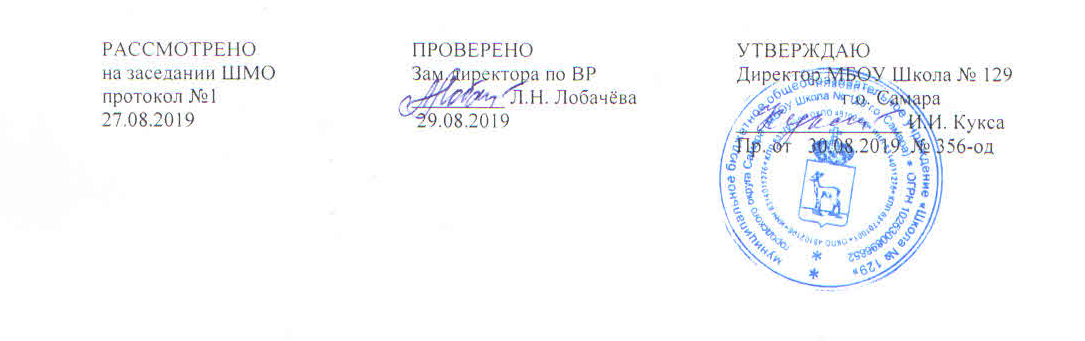 РАБОЧАЯ ПРОГРАММА Курса внеурочной деятельности   «Быстрее, выше, сильнее »Уровень образования: основное общее Составитель: Головачева И.Ф.Паспорт рабочей программы курса внеурочной деятельности  «Быстрее, выше, сильнее»Результаты освоения курса внеурочной деятельности  «Быстрее, выше, сильнее»В результате освоения содержания программного материала учебного курса обучающиеся должны достигнуть предусмотренного образовательным минимумом уровня развития физической культурыобучающиеся должны знать:• способы и особенности движений и передвижений;• положительный результат влияния занятий физическими упражнениями на развитие систем дыхания и кровообращения;• способы простейшего контроля за деятельностью жизнеобеспечивающих систем;• терминологию разучиваемых упражнений, функциональный смысл и направленность воздействия на организм;• общие и индивидуальные основы личной гигиены, правила использования закаливающих процедур, профилактику нарушений осанки;• правила подбора одежды и обуви в зависимости от условий проведения занятий.Обучающиеся должны уметь:• выполнять жизненно важные двигательные навыки и умения, необходимые для жизнедеятельности каждого человека: бегать и прыгать различными способами; метать и бросать мячи; лазать и перелезать через препятствия; выполнять гимнастические и акробатические упражнения, простейшие комбинации; передвигаться на лыжах • выполнять комплексы специальных упражнений, направленных на формирование правильной осанки, профилактику нарушения зрения, развитие систем дыхания и кровообращения;• выполнять комплексы физических упражнений на развитие координации, силы, скорости и гибкости;• составлять комплексы оздоровительных и общеразвивающих упражнений, использовать простейший спортивный инвентарь и оборудование;• использовать физическую культуру как средство укрепления здоровья, физического развития и физической подготовленности человека;• планировать занятия физическими упражнениями в режиме дня, использовать средства физической культуры на отдыхе и при проведении досуга;• измерять индивидуальные показатели физического развития и развитие основных физических качеств;• оценивать величину физической нагрузки по частоте пульса во время выполнения физических упражнений;• взаимодействовать со сверстниками в процессе занятий физической культурой, оказывать посильную помощь и моральную поддержку при выполнении учебных заданий, проявлять доброжелательное и уважительное отношение к одноклассникам;• демонстрировать навыки организации при проведении подвижных игр, элементы и простейшие технические действия игры в футбол, баскетбол и волейбол; демонстрировать навыки коллективного общения и взаимодействия в процессе игровой и соревновательной деятельности;• организовывать места занятий физическими упражнениями и подвижными играми (как в помещении, так и на открытом воздухе), соблюдать правила поведения и предупреждения травматизма во время занятий физическими упражнениями.Обучающиеся должны уметь демонстрировать:• выполнение контрольных упражнений, оценивающих физические способности в гибкости, скорости, силе, выносливости и координации.Личностными результатами изучения курса «Спортивный час» являются:– проявление положительных качеств личности и управление своими эмоциями в различных (нестандартных) ситуациях и условиях;– проявление дисциплинированности, трудолюбия и упорства в достижении поставленных целей;– оказание помощи своим сверстникам и уважение к ним;- активно включаться в общение и взаимодействие со сверстниками на принципах уважения и доброжелательности, взаимопомощи и сопереживания.Метапредметными результатами изучения курса «Спортивный час» являются:- характеризовать явления (действия, поступки), давать им объективную оценку на основе полученных знаний и имеющегося опыта– обнаружение ошибок при выполнении учебных заданий и способы их исправления;– общение и взаимодействие со сверстниками;– обеспечение защиты и сохранности природы во время спортивных мероприятий, турпоходов и др.;– организовывать самостоятельную деятельность с учетом требований безопасности;- планировать собственную деятельность, распределять нагрузку и отдых в процессе её выполнения;- анализировать и объективно оценивать результаты собственного труда, находить возможности и способы их улучшения;- видеть красоту движений, выделять и обосновывать эстетические признаки в движениях человека;- оценивать красоту телосложения и осанки, сравнивать их с эталонными образцами.Предметными результатами изучения курса «Спортивный час» являются:- планировать занятия физическими упражнениями в режиме дня;-  представлять физическую культуру как средство укрепления здоровья, физического развития и физической подготовки человека;- оказывать посильную помощь и моральную поддержку сверстникам;- измерять индивидуальные показатели физического развития;Содержание курса внеурочной деятельности  «Быстрее, выше, сильнее»          Естественные основы.Основные формы движения, напряжение и расслабление мышц при выполнении упражнений. Выполнение основных движений с различной скоростью. Выявление работающих групп мышц. Изменение роста, веса и силы мышц.Социально-психологические основы.Влияние физических упражнений, закаливающих процедур, личной гигиены и режима дня для укрепления здоровья. Физические качества и их связь с физическим развитием. Комплексы упражнений на коррекцию осанки и развитие мышц. Комплексы упражнений на развитие физических качеств и правила их выполнения. Обучение движениям. Эмоции и их регулирование в процессе занятий физическими упражнениями. Выполнение жизненно важных навыков различными способами и с изменением амплитуды.Контроль за правильностью выполнения физических упражнений и тестирования физических качества.Приемы закаливания.Способы саморегуляции и самоконтроля.Воздушные ванны. Солнечные ванны. Измерение массы тела. Приемы измерения пульса. Специальные дыхательные упражнения. Водные процедуры. Овладение приемами саморегуляции, связанные с умением расслаблять и напрягать мышцы. Контроль и регуляция движений. Тестирование физических способностей.Развитие гибкости и координационных способностей: Гимнастика с элементами акробатикиНазвания снарядов и гимнастических элементов, правила безопасности во время занятий, признаки правильной ходьбы, бега, прыжков, осанки, значение напряжения и расслабления мышц.Общеразвивающие упражнения без предметов, с предметами (мячами, скакалками, гимнастическими палками), на гимнастических снарядах (стенках, скамейках).Акробатические упражнения. Группировка. Перекаты. Кувырок вперед. Стойка на лопатках. Лазанье, перелезание, висы, упоры, равновесие, преодоление полосы препятствий. Развитие силовых способностей: динамические упражнения с переменой опоры на руки и ноги, на локальное развитие мышц туловища с использованием веса тела и дополнительных отягощений (гимнастические палки), комплексы упражнений с постепенным включением в работу основных мышечных групп и увеличивающимся отягощением; лазанье (по гимнастической стенке и наклонной гимнастической скамейке в упоре на коленях);  подтягивание в висе лежа; отжимание лежа с опорой на гимнастическую скамейку; прыжковые упражнения с предметом в руках (с продвижением вперед поочередно на правой и левой ноге, на месте вверх и вверх с поворотами вправо и влево).Развитие скоростных, выносливости: Легкоатлетические упражненияНазвания метательных снарядов, прыжкового инвентаря, упражнений в прыжках в длину и высоту. Техника безопасности на занятиях.Влияние бега на здоровье человека, элементарные сведения о правилах соревнований в прыжках, беге и метаниях. Техника безопасности на уроках. Ходьба обычная и с различными положениями рук, с изменением темпа движения. Бег прямолинейный, равномерный, с ускорением, с изменением направления и темпа движения, с преодолением препятствий. Высокий старт. Бег на короткие дистанции до 30, 60 м и в медленном темпе до 500 м. Кросс – 1000 - 1500 м.Прыжки на двух ногах, на одной ноге, с ноги на ногу, с места, с разбега, в длину, в высоту, с высоты. Метание. Броски и ловля мяча, метание мяча в цель и на дальность.Спортивные и подвижные игры. На материале раздела «Гимнастика с основами акробатики»: «У медведя во бору», «Раки», «Тройка», «Бой петухов», «Совушка», «Салки-догонялки», «Альпинисты», «Змейка», «Не урони мешочек», «Пройди бесшумно», «Через холодный ручей», «Парашютисты», «Догонялки на марше», «Увертывайся от мяча»; игровые задания с использованием строевых упражнений типа: «Становись – разойдись», «Смена мест».На материале раздела «Легкая атлетика»: «Не оступись», «Пятнашки», «Волк во рву», «Кто быстрее», «Горелки», «Рыбки», «Салки на болоте», «Пингвины с мячом», «Быстро по местам», «К своим флажкам», «Точно в мишень», «Третий лишний»;«Кто дальше бросит», «Ловишка, поймай ленту», «Метатели». На материале раздела «Лыжная подготовка»:«Встречная эстафета», «День и ночь», «Попади в ворота», «Кто дольше прокатится». На материале раздела «Спортивные игры»:Баскетбол: ловля мяча на месте и в движении: низко летящего и летящего на уровне головы; броски мяча двумя руками стоя на месте (мяч снизу, мяч у груди, мяч сзади за головой); передача мяча (снизу, от груди, от плеча); прием мяча снизу двумя руками; передача мяча сверху двумя руками вперед вверх; нижняя прямая подача; бросок мяча двумя руками от груди после ведения и остановки; эстафеты с ведением мяча; подвижные игры: «Не давай мяча водящему», «Круговая лапта», «Брось – поймай»,«Охотники и утки».Волейбол: игра в «Пионербол»; подвижные игры: «Не давай мяча водящему», «Круговая лапта».Оценка курса внеурочной деятельности  «Быстрее, выше, сильнее»Тест 1. Бег 30 м с высокого старта.Оборудование: секундомер; ровные дорожки длиной 30 и 10 м, ограниченные двумя чертами; за каждой чертой - два полукруга радиусом 50 см с центром на черте. Процедура тестирования. В забеге принимают участие не менее двух человек. По команде «На старт!» участники подходят к линии старта и занимают исходное положение. По команде «Внимание!» наклоняются вперед и по команде «Марш!» бегут к линии финиша по своей дорожке. Время определяют с точностью до 0,1с.Тест 2.Челночный бег 3хl0 м.Оборудование: то же, что и в предыдущем тесте, и два набивных мяча. Процедура тестирования. Забеги могут быть по одному или по два человека. По команде «На старт!» испытуемый становится в положении высокого старта за стартовой чертой с любой стороны от набивного мяча. Когда он приготовится, следует команда «Марш!». Испытуемый пробегает 10 м до другой черты, обегает с любой стороны набивной мяч, лежащий в полукруге, возвращается назад, снова обегает набивной мяч, лежащий в полукруге, бежит в третий раз 10 м и финиширует. Тест закончен.Общие указания и замечания.В беге на 30 м разрешается 1-2 попытки. В челночном беге испытуемый имеет 2 попытки. В протокол заносятся лучшие результаты. Дорожка должна быть нескользкой, в хорошем состоянии.Тест 3. 6-минутный бег.Тестирование проводится на спортивной площадке или беговой дорожке.Оборудование: свисток, секундомер. Процедура тестирования. В забеге одновременно участвуют 6-8 человек. Учащиеся должны бежать или чередовать бег с ходьбой, стремясь преодолеть как можно большее расстояние за 6 мин. Для более точного подсчета беговую дорожку целесообразно разметить через каждые 10 м.По истечении 6 мин бегуны останавливаются, и контролеры подсчитывают метраж для каждого из них.Тест 4. Прыжки в длину с места .Процедура тестирования. На площадке проводят линию и перпендикулярно к ней закрепляют сантиметровую ленту (рулетку). Учащийся встает около линии, не касаясь ее носками, затем, отводя руки назад, сгибает ноги в коленях и, оттолкнувшись обеими ногами, сделав резкий мах руками вперед, прыгает вдоль разметки. Расстояние измеряется от линии до сзади стоящей пятки любой ноги. Даются три попытки, лучший результат идет в зачет. Упражнение требует предварительной подготовки для выработки координации движений рук и ног.Тест 5. Подтягивание.Процедура тестирования. Подтягивание: мальчики в висе на высокой перекладине, девочки - в висе лежа на подвесной перекладине (до 80 см). И те и другие подтягиваются хватом сверху. По команде «Упражнение начинай!» производят подтягивание до уровня подбородка и опускание на прямые руки. Выполнять плавно, без рывков. Тело не выгибать, сгибание ног в коленях и дерганье ногами не разрешается. В этом случае попытка не засчитывается. Количество правильных выполнений идет в зачет. Девочки подтягиваются, не отрывая ног от пола.Тест 6. Наклоны вперед из положения сидя на полу.Оборудование: рулетка. Процедура тестирования. Нанести мелом на полу линию А-Б, а к ее середине - перпендикулярную линию, которую размечают через каждый 1 см. Ученик садится так, чтобы пятки оказались на линии А-Б. Расстояние между пятками 20-30 см, ступни вертикальны. Партнер прижимает колени упражняющегося к полу. Выполняют три разминочных наклона и четвертый зачетный на результат, который определяют по касанию сантиметровой разметки средним пальцем соединенных вместе рук.Тест 7. Отжимание от пола.Упрощенный вариант отжиманий используется при тестировании учащихся с низким уровнем подготовки. Существует несколько модификаций этого упражнения: отжимания от скамьи высотой 20 см; отжимания от пола с согнутыми коленям (выполняются так же, как отжимания от пола, но с упором на согнутые колени).Тест 8. Поднимание туловища из положения лежа.Процедура тестирования. Ученик ложится на спину, сцепив руки за головой, затем, не сгибая коленей, принимает положение седа, попеременно касаясь согнутыми локтями противоположного колена и возвращаясь в исходное положение.Тест 9. Поднимание туловища из положения лежа с согнутыми коленями. Это упражнение используется для оценки уровня развития силы и выносливости мышц брюшного пресса.Тест 10. Метание набивного мяча весом 1 кг из положения сед ноги врозь, мяч удерживается двумя руками над головой.Процедура тестирования. Из этого положения испытуемый слегка наклоняется назад и мечет мяч вперед как можно дальше. Из трех попыток засчитывается лучший результат. Длина метания определяется от воображаемой линии пересечения таза и туловища до ближней точки касания снаряда.Тематическое планирование курса внеурочной деятельности  «Быстрее, выше, сильнее»Класс5Направление внеурочной деятельностиСпортивно-оздоровительноеФорма организации внеурочной деятельностисекцияКоличество часов в неделю1Количество часов в год34Рабочая программа составлена в соответствии с требованиямиФГОС ООО (5-9 кл.)Рабочая программа составлена на основе рабочей программыСтепанов П.В., Сизяев С.В., Сафронов Т.С. «Программы внеурочной деятельности. Спортивно-оздоровительная деятельность». Издательство: М., «Просвещение»Год издания: 2012 год№ п/пНаименование темыКол-во часовРазвитие силовых качеств61Техника безопасности на уроках, лазанье (по гимнастической стенке и наклонной гимнастической скамейке в упоре на коленях)12Подтягивание в висе лежа13Отжимание лежа с опорой на гимнастическую скамейку14Прыжковые упражнения с предметом в руках15Прыжковые упражнения с предметом в руках (с продвижением вперед поочередно на правой и левой ноге, на месте вверх и вверх с поворотами вправо и влево)16Динамические упражнения с переменой опоры на руки и ноги, на локальное развитие мышц туловища с использованием веса тела и дополнительных отягощений (гимнастические палки)1Развитие скоростных качеств, выносливости легкоатлетические упражнения127Техника безопасности на уроках. Подвижные игры18Ходьба обычная и с различными положениями рук, с изменением темпа движения.19Бег прямолинейный, равномерный, с ускорением, с изменением направления и темпа движения Подвижные игры110Высокий старт. Бег на короткие дистанции до 30, 60 м и в медленном темпе до 500 м.111Прыжки на двух ногах, на одной ноге, с ноги на ногу, с места, с разбега, в длину, в высоту, с высоты. Подвижные игры 112Метание. Броски и ловля мяча, метание мяча в цель  и на дальн дальность113Влияние бега на здоровье человека, элементарные сведения о правилах соревнований в прыжках, беге и метаниях114Бег прямолинейный, равномерный, с ускорением, с изменением направления и темпа движения, с преодолением препятствий115Высокий старт. Бег на короткие дистанции до 30, 60 м116Бег прямолинейный, равномерный, с ускорением, с изменением направления и темпа движения. Подвижные игры117Упражнения со скакалкой( развитие прыжковой выносливости)118Метание. Броски и ловля мяча, метание мяча в цель  и на дальн дальность1Развитие гибкости, координационных способностей, гимнастика с элементами акробатики619Правила безопасности во время занятий, признаки правильной ходьбы, бега, прыжков120Общеразвивающие упражнения без предметов. Подвижные игры121Общеразвивающие упражнения без предметов, с предметами (мячами, скакалками, гимнастическими палками)122Акробатические упражнения. Группировка. Перекаты123Кувырок вперед. Стойка на лопатках. Подвижные игры124Кувырок вперед. Стойка на лопатках. Лазанье, перелезание, висы, упоры1Спортивные игры825Баскетбол, ловля мяча на месте и в движении. Подвижные игры126Баскетбол, броски мяча двумя руками стоя на месте127Баскетбол, ловля мяча на месте и в движении: низко летящего и летящего на уровне головы. Подвижные игры128Волейбол, прием мяча снизу двумя руками129Волейбол, нижняя прямая подача. Подвижные игры130Баскетбол, эстафеты с ведением мяча. Подвижные игры131Баскетбол, бросок мяча двумя руками от груди после ведения и остановки. Подвижные игры132Учебные игры1Сдача контрольных нормативов233Тестирование 134Тестирование1Естественные и социально-психологические основыВ процессе занятияИТОГО:34